Základní škola a mateřská škola  Frýdek – Místek, Lískovec, K Sedlištím 320 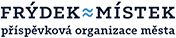 --------------------------------------------------------------------------------------------------------------------------------Volba členů školské rady za zákonné zástupce Na základě přihlášek zákonných zástupců došlých přípravnému výboru ve stanoveném termínu, a v souladu s volebním řádem schváleným Radou města Frýdek – Místek, byli do školské rady za zákonné zástupce nominováni:Mgr. Radek Procházka a Mgr. Pavlína ChovancováVolby se uskuteční ve čtvrtek 17. 9. 2020 od 16,00 hod v budově Základní školy Lískovec, K Sedlištím 320.